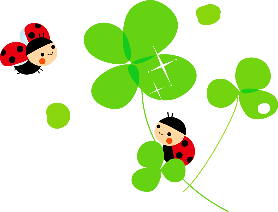 令和元年5月号　　　白菊児童館　　　　　　　　　　　　　　　　　　　　　　　　　　　　　　　　　　　　　　　　　　　　　　　　　　　　　　　       電話075-621-1861ご　挨　拶  　　4月のある晴れた日、白菊児童館のお庭を彩る満開の桜に足を止め、穏やかな表情で眺め見入っておられる地域の方々の姿がありました。時折、微笑み合い楽しそうにお話される様子に温かい気持ちになりました。　　そうしたふとした瞬間の喜びが幸せだなぁ…、と感じるこの頃です。　　現在も収束の気配はなく猛威を揮い続ける新型コロナウィルス感染症。日々の手洗い・うがい、換気、消毒等、まずは基本を徹底する事。そして、一人一人が自覚を持って行動する事。それが何よりの拡大防止につながります。　　みんなで協力し合い、日々を乗り越えましょう。　　そして、また、笑顔でお越し頂ける日をお待ちしております。新型コロナウィルス感染症拡大防止の為、乳幼児クラブ・お庭開放等は休止します。　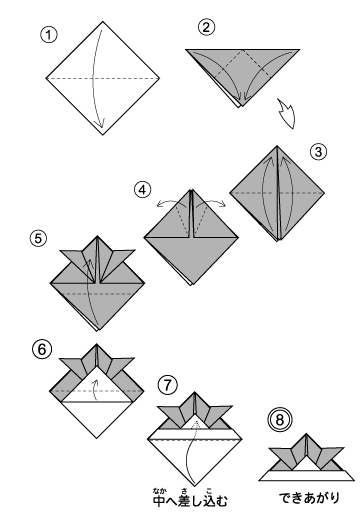 お家であそぼう♪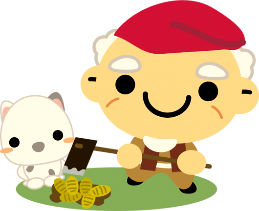 